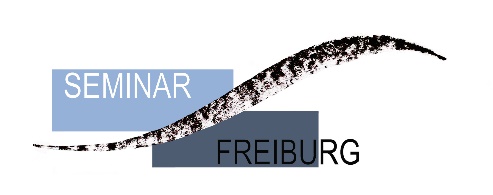 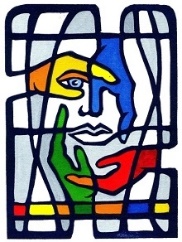 Teilnahmebescheinigung Seminarveranstaltungen am GHWRS-Seminar RottweilHerr/Frau ________________________________, Lehramtanwärter/ Lehramtsanwärterin am Seminar für Ausbildung und Fortbildung der Lehrkräfte Freiburg Abteilung Sonderpädagogik hat folgende Seminarveranstaltung am Seminar für Ausbildung und Fortbildung der Lehrkräfte Rottweil besucht:Name der Veranstaltung: 		________________________________Datum:					________________________________Dozent Rottweil:			________________________________Zeitlicher Umfang der Veranstaltung:	________________________________Datum und Unterschrift der durchführenden Lehrkraft:Hinweis: Gegen Vorlage dieser Teilnahmebestätigung bei Christian Albrecht können Modulstunden angerechnet werden.